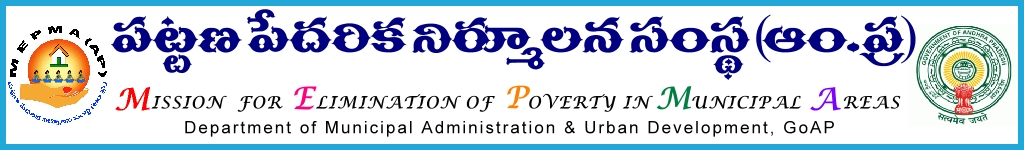 PROCEEDINGS OF THE MISSION DIRECTOR,                                       Present: Smt Anita Ramachandran, I.A.S.,Progs Roc No: 7496/09/D1                                                                     date:      -02-2014@@@ORDER: 	In the ref.1st cited, detailed guidelines are communicated for sanction of CEF to SLFs and its utilization. Basing on the proposals and Bank pass books furnished by Project Directors, MEPMA, Khammam, West Godavari,Adilabad, Karimnagar,Vizianagaram, Kurnool and Srikakulam districts sanction is accorded for payment of  Rs. 3,51,06,118/- (Rupees  Three Crores Fifty One Lakhs Ninety Six Thousand One Hundred and Eighteen Only) from out of UWSP component of SJSRY scheme. The details are Enclosed below.    It was proposed to release CEF (Capacity enhancement Fund) / RF to SLFs. and approved the same in EC meeting dated 15.6.2009. Now, it is proposed to release CEF/RF equivalent to their corpus with a maximum limit of Rs.100000/-  Hence as per the above details, sanction has been accorded for release of Revolving fund (RF)/ Community enhancement fund ( CEF), to the SLFs @ maximum 1,00,000/- to each proportionate to corpus available with SLF – detailed sheet is enclosed as Annexure -1 to this proceedings. Further, the Project Directors are informed that amount should be released to the SLFs immediately without fail.1. PD should draft a circular in Telugu regarding utilization of CEF and handover to the president, before release of funds to the ULBs with a copy to Mission Director, MEPMA, Hyderabad.2. PD, MEPMA will issue proceedings with the approval of the District Collector, for releasing the amount as per eligibility along with updated online information in favour of the SLFs through online transfer.  The Project Director should not release amount without online updation of corpus and scrutinizing with earlier releases. 3.  The respective PDs are also instructed to ensure that, the above funds would fulfill the    SC/ST Sub- plan and furnish the particulars of % of SC, ST beneficiaries benefited through above funds in the following proforma along with U.C.4. SLFs OBs & Slum level resource persons (SLF RPs)/Community organizers would be trained in utilization of CEF/RF fund.  Proper utilization will enable the SLFs to access further financial assistance in form of Bank loan etc.,   in future.  5. A public function duly inviting public representatives can also be held for inviting all the SLFs to explain the concept of Capacity Enhancement Fund / Revolving Fund and its proper utilization as per the guidelines communicated vide ref.1st cited above.        Hence the Finance Manager, MEPMA is requested to release an amount of               Rs. 3,51,06,118/- (Rupees  Three Crores Fifty One Lakhs Six Thousand One Hundred and Eighteen Only) in favour of the Project Directors, MEPMA,  Khammam, West Godavari,Adilabad, Karimnagar,Vizianagaram, Kurnool and Srikakulam districts as mentioned in the table above from UWSP component – Revolving fund sub component of SJSRY. Encl:  Annexure         MISSION DIRECTORTo the Finance Manager, MEPMA for taking necessary action.The Municipal Commissioners, through the Project Directors, MEPMA to utilize the fund as per the guidelines and submit utilization certificate to the Mission Director, MEPMA.Copy to TLF OBs through PDs concerned.Sub:-MEP    MEPMA – Release of Capacity Enhancement Fund (CEF) / Revolving fund of SJSRY to the Slum Level Federations (SLFs) in Khammam, West Godavari,Adilabad, Karimnagar,Vizianagaram, Kurnool and Srikakulam districts– Sanctioned – Orders issued. MEP    MEPMA – Release of Capacity Enhancement Fund (CEF) / Revolving fund of SJSRY to the Slum Level Federations (SLFs) in Khammam, West Godavari,Adilabad, Karimnagar,Vizianagaram, Kurnool and Srikakulam districts– Sanctioned – Orders issued. Read:-1)This Office circular guidelines Rc .No. 3082/IB/CEF to SLFs dated 8.4.2010.2)Lr.Roc.No.22/2013/CEF/MEPMA/Khammam, Dt:-19.12.2013 of the Project Director, Khammam district3)   Lr.Rc.No.680/2011/MEPMA Dt: 26.12.2013 of the Project Director, West Godavari district4)Lr.No. E2/2013-14  Dt:-05.11.2013 of the Project Director, Adilabad district5)Lr.No.A/16/CEF/2011Dt:-20.11.2013 of the Project Director, Karimnagar district6)Lr.Roc.No.589/2013/CEF,Dt:-06.02.2014 of the Project Director, Vizianagaram district.7)Lr.Rc.No.610/CEF-SLFs/2013 Dt:-11.02.2014 of the Project Director, Kurnool district.8)Lr.Roc.275/2009/IKP-urban/CEF Dt:- 06.02.2014 of the Project Director, Srikakulamdistrict.SL.NoName of the townName of the SLF for which CEF is sanctionedNo. of  SHGs in those SLFsNo. of MembersNo. of SC's SC %No. of ST's ST %123ANNEXUREANNEXUREANNEXUREANNEXUREANNEXUREANNEXUREANNEXUREANNEXUREANNEXUREAbstract of  Khammam, West Godavari,Adilabad, Karimnagar,Vizianagaram, 
Kurnool and Srikakulam DistrictsAbstract of  Khammam, West Godavari,Adilabad, Karimnagar,Vizianagaram, 
Kurnool and Srikakulam DistrictsAbstract of  Khammam, West Godavari,Adilabad, Karimnagar,Vizianagaram, 
Kurnool and Srikakulam DistrictsAbstract of  Khammam, West Godavari,Adilabad, Karimnagar,Vizianagaram, 
Kurnool and Srikakulam DistrictsAbstract of  Khammam, West Godavari,Adilabad, Karimnagar,Vizianagaram, 
Kurnool and Srikakulam DistrictsAbstract of  Khammam, West Godavari,Adilabad, Karimnagar,Vizianagaram, 
Kurnool and Srikakulam DistrictsAbstract of  Khammam, West Godavari,Adilabad, Karimnagar,Vizianagaram, 
Kurnool and Srikakulam DistrictsAbstract of  Khammam, West Godavari,Adilabad, Karimnagar,Vizianagaram, 
Kurnool and Srikakulam DistrictsAbstract of  Khammam, West Godavari,Adilabad, Karimnagar,Vizianagaram, 
Kurnool and Srikakulam DistrictsSl.NoName of the District & ULBTotal no of SLFs  in the ULBs No of SLFs for which CEF already releasedSLFs Proposed and certified by the CO/PRP/TPrO/Municipal Commissioner/IB/PD for CEFSLFs Sanctioned for CEF nowPart Payment /BalanceNew SLFsCEF now releasedKhammamKhammam1Khammam15188262319416782252Yellandu222155323537433Sathupally252384223034004Kothagudem3829136334718905Palwancha423953122635456Manuguru24213202200000Total302221604328153270803West GodavariWest Godavari1Bhimavaram417141501514000002Palacole300121201212000003Narsapur280131201212000004Kovuru25012120121200000Total124751510515000000AdilabadAdilabad1Adilabad6127121211111247502Bhainsa25161501515000003Kagaznagar352944044000004Nirmal360322902929000005Mancherial52048450454500000Total20956112105110410424750KarimnagarKarimnagar1Koratla460333203232000002Metpally29028280282800000Total75061600606000000VizianagaramVizianagaram1Vizianagaram10431323103131000002Salur3616131301313000003Parvathipuram3816111001010000004Bobbili36923230232300000Total2147279770777700000KurnoolKurnool1Dhone361712110121100000SrikakulamSrikakulam1Srikakulam553366244950652Ichapuram21141010827256323Rajam21155532389868Total976221211381610565Grand Total10574353963684232735106118(Rupees.  Three Crores Fifty One Lakhs Six Thousand One Hundred and Eighteen Only)(Rupees.  Three Crores Fifty One Lakhs Six Thousand One Hundred and Eighteen Only)(Rupees.  Three Crores Fifty One Lakhs Six Thousand One Hundred and Eighteen Only)(Rupees.  Three Crores Fifty One Lakhs Six Thousand One Hundred and Eighteen Only)(Rupees.  Three Crores Fifty One Lakhs Six Thousand One Hundred and Eighteen Only)(Rupees.  Three Crores Fifty One Lakhs Six Thousand One Hundred and Eighteen Only)(Rupees.  Three Crores Fifty One Lakhs Six Thousand One Hundred and Eighteen Only)(Rupees.  Three Crores Fifty One Lakhs Six Thousand One Hundred and Eighteen Only)(Rupees.  Three Crores Fifty One Lakhs Six Thousand One Hundred and Eighteen Only)